АДМИНИСТРАЦИЯ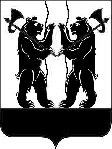 ЯРОСЛАВСКОГО МУНИЦИПАЛЬНОГО РАЙОНАПОСТАНОВЛЕНИЕ18.10.2017                                                                                                                           № 3634Об утверждении порядка предоставления на конкурсной основе субсидий из бюджета Ярославского муниципального районасоциально-ориентированным некоммерческим организациямВ целях реализации муниципальной целевой программы «Поддержка социально-ориентированных некоммерческих организаций в Ярославском муниципальном районе»на 2015-2019 годы в новой редакции, утвержденной постановлением Администрации Ярославского муниципального района              от 06.10.2017 № 3506, Администрация района п о с т а н о в л я е т:1.Утвердить порядок предоставления на конкурсной основе субсидий из бюджета Ярославского муниципального района социально-ориентированным некоммерческим организациям согласно приложению к настоящему постановлению.2. Признать утратившим силу постановление Администрации Ярославского муниципального района от 30.06.2016№845 «Об утверждении порядка предоставления на конкурсной основе субсидий из бюджета Ярославского муниципального районасоциально ориентированным-некоммерческим организациям.3. Опубликовать постановление в газете «Ярославский агрокурьер».4. Контроль за исполнением постановления возложить на заместителя Главы Администрации ЯМР по внутренней политике А.А. Сучкова.5. Постановление вступает в силу после его опубликования.Глава Ярославскогомуниципального района 				                       Н.В. ЗолотниковПРИЛОЖЕНИЕк постановлению Администрации ЯМР от  18.10.2017   № 3634Порядокпредоставления на конкурсной основе субсидий из бюджетаЯрославского муниципального района социально-ориентированным некоммерческим организациям1.Общие положения1.1. Настоящий Порядок предоставления на конкурсной основе субсидий из бюджета Ярославского муниципального района (далее – бюджет) социально-ориентированным некоммерческим организациям (далее – Порядок) устанавливает механизм предоставления на конкурсной основе субсидий из бюджета Ярославского муниципального района на финансовуюподдержку социально-ориентированных некоммерческих организаций, осуществляющих свою деятельность на территории Ярославского муниципального района (далее – организации).1.2. Субсидии на финансовуюподдержку социально-ориентированных некоммерческих организаций, осуществляющих свою деятельность на территории Ярославского муниципального района(далее – субсидии) предоставляются в рамках муниципальной целевой программы «Поддержка социально-ориентированных некоммерческих организаций в Ярославском муниципальном районе»на 2015-2019 годы в новой редакции, утвержденной постановлением Администрации Ярославского муниципального района                  от 06.10.2017 № 3506на конкурсной основе.1.3. К участию в конкурсе не допускаются организации:- являющиеся государственными и муниципальными учреждениями, профессиональными союзами, политическими партиями, их региональными отделениями и иными структурными подразделениями,коммерческими организациями, государственными корпорациями, государственными компаниями;- не прошедшие процедуру государственной регистрации в качестве юридического лица в соответствии с законодательством Российской Федерации;- деятельность которых приостановлена в соответствии с требованиями Федерального закона от 25 июля 2002 года № 114-ФЗ «О противодействии экстремистской деятельности»;- находящиеся в стадии ликвидации, реорганизации, банкротства;- сообщившие о себе недостоверные сведения.1.4. Организатором конкурсного отбора (далее – Отбор) является управление делами Администрации Ярославского муниципального района (далее – Управление).1.5. Отбор осуществляет комиссия по конкурсному отбору социально-ориентированных некоммерческих организаций, претендующих на предоставление субсидий (далее – Комиссия), состав которой утверждается постановлением Администрации Ярославского муниципального района в количестве 8 членов комиссии. В состав комиссии включаются муниципальные служащие Администрации Ярославского муниципального района.Члены Комиссии не могут делегировать свои полномочия другим лицам и не вправе без поручения Комиссии по своей инициативе вступать в контакты с участниками конкурса.В случаях если член Комиссии лично заинтересован в итогах конкурса или имеются иные обстоятельства, способные повлиять на участие члена Комиссии в работе Комиссии, он обязан проинформировать об этом Комиссию до начала рассмотрения заявок на участие в конкурсе.Под личной заинтересованностью члена Комиссии понимается возможность получения им доходов (необоснованного обогащения) в денежной либо натуральной форме, доходов в виде материальной выгоды непосредственно для члена Комиссии, его близких родственников, а также граждан или организаций, с которыми член Комиссии связан финансовыми или иными обязательствами.Наличие личной заинтересованности члена Комиссии в итогах конкурса или иных обстоятельств, способные повлиять на участие члена Комиссии в работе Комиссии, является основанием для исключения члена Комиссии из ее состава, после чего в состав Комиссии должен быть включен другой член Комиссии вместо выбывшего.2. Условия и цели предоставления субсидий2.1. Условиями предоставления субсидий являются:2.1.1. Осуществление организациями в соответствии с учредительными документами видов деятельности, предусмотренных частью 1 статьи 31.1 Федерального закона от 12 января 1996 года № 7-ФЗ «О некоммерческих организациях», статьей 4 Закона Ярославской области от 6 декабря 2012 г           .№ 56-з «О государственной поддержке социально-ориентированных некоммерческих организаций в Ярославской области».2.1.2. Наличие проекта (проектов) проведения мероприятия (мероприятий), осуществляемого (осуществляемых) в рамках одного из видов деятельности, указанных в подпункте 2.1.1 Порядка.Проект каждого мероприятия должен состоять из описания мероприятия (включая его цели и ожидаемые результаты, контингент и ориентировочное число участников, план-график его проведения) и сметы расходов мероприятия.2.1.3. Обязательство со стороны организации по финансированию в объеме не менее 10 процентов сметы расходов на проведение мероприятия (мероприятий), на реализацию которого (которых) предоставляется субсидия, за счет средств из внебюджетных источников. Средствами из внебюджетных источников считаются использованные на соответствующие цели денежные средства, иное имущество, имущественные права, а также безвозмездно полученные СО НКО товары, работы и услуги, труд добровольцев, оцененные в стоимостном выражении.2.2. За счет предоставленных субсидий получатель субсидии вправе планировать и осуществлять любые расходы(за исключением расходов, указанных в пункте 2.4 Порядка), в том числе:- оплата труда штатных сотрудников СОНКО, принимающих участие в проведении мероприятия (не более 30 процентов от предоставленной суммы субсидии);- оплата труда привлеченных специалистов;- оплата товаров, работ, услуг;- арендная плата;- уплата налогов, сборов, страховых взносов и иных обязательных платежей в бюджетную систему Российской Федерации;- оплата командировочных расходов;- возмещение расходов добровольцев.2.3. Получатель субсидии имеет право перераспределять средства, предоставленные в виде субсидии, между утвержденными статьями сметы расходов мероприятия в пределах общей суммы субсидии. Общая сумма перераспределенного объема средств не должна превышать 5 процентов от общей суммы сметы расходов соответствующего мероприятия.2.4. За счет субсидий запрещается осуществлять следующие расходы:- расходы, связанные с осуществлением деятельности, напрямую не связанной с проектами мероприятий, представленными для участия в конкурсе;- расходы, связанные с осуществлением предпринимательской деятельности и оказанием помощи коммерческим организациям;- расходы на поддержку политических партий и осуществление политической деятельности;- расходы на проведение митингов, демонстраций, пикетирований;- расходы на фундаментальные научные исследования;- расходы на приобретение алкогольных напитков и табачной продукции;- уплата штрафов.2.5. Целью предоставления субсидии является вовлечение данных организаций в решение задач социального развития Ярославского муниципального района за счет наращивания потенциала некоммерческих организаций и обеспечения максимального эффективного его использования.3. Обязанности организатора Отбора3.1. В обязанности организатора Отбора входит:- оповещение о предстоящем Отборе. Объявление размещается организатором Отбора на официальном сайте органов местного самоуправленияЯрославского муниципального района http://yamo.adm.yar.ru/ не позднее, чем за 5 дней до начала срока приема документов на участие в Отборе и включает в себя сроки приема документов (не менее 20 дней со дня начала приема документов), контактные телефоны, время и место приема документов, почтовый адрес для направления документов на участие в Отборе;- прием заявок с необходимыми документами и их регистрация;- учет и хранение документов;- передача заявок и документов на рассмотрение Комиссии;- размещение информации о результатах Отбора на официальном сайте органов местного самоуправленияЯрославского муниципального района http://yamo.adm.yar.ru/.3.2. Постановление Администрации Ярославского муниципального района о проведении Отбораразмещается организатором Отбора на официальном сайте органов местного самоуправленияЯрославского муниципального района http://yamo.adm.yar.ru/ до размещения объявления о предстоящем Отборе или одновременно с ним.4. Подача документов на участие в Отборе4.1. Организации, претендующие на участие в Отборе (далее – Претенденты), в течение срока приема документов, указанного в объявлении о проведении Отбора, представляют организатору Отбора следующие документы:- заявку по форме согласно приложению к настоящему Порядку (далее – Заявка) на бумажном носителе;- заверенные в установленном порядке копии учредительных документов, свидетельства о государственной регистрации Претендента, свидетельства о постановке Претендента на налоговый учет;- выписку из Единого государственного реестра юридических лиц со сведениями об организации, выданную не ранее чем за месяц до начала срока приема заявок на участие в Отборе;- документы, подтверждающие полномочия лиц, подписавших Заявку;- справку банка (выписку со счета), подтверждающую наличие у организации собственного расчетного счета;- справку из налогового органа об отсутствии просроченной задолженности по налоговым и иным обязательным платежам в бюджеты всех уровней, выданную не ранее чем за месяц до начала срока приема заявок на участие в Отборе;- проект (проекты) мероприятия (мероприятий), указанного (указанных) в пункте 2.1.2 Порядка.4.2. Заявка может быть отозвана Претендентом путем направления соответствующего обращения организатору Отбора не позднее, чем за 3 рабочих дня до окончания срока приема документов. Отозванные Заявки не учитываются при определении количества Заявок, представленных на участие в Отборе.4.3. Претендент несет все расходы, связанные с подготовкой и подачей Заявки. Организатор Отбора не отвечает и не имеет обязательств по этим расходам независимо от результатов Отбора.4.4. Непредставление документов, перечень которых приведен в пункте 4.1Порядка, считается нарушением условий Отбора и является основанием для признания Заявки Претендента не допущенной к участию в Отборе.Не может являться основанием для отказа в допуске к участию в конкурсе наличие в документах заявки описок, опечаток,  орфографических и арифметических ошибок, за исключением случаев, когда такие ошибки влияют на оценку содержания представленных документов.4.5. Заявки, поступившие к организатору Отбора (в том числе по почте) после окончания срока приема документов на участие в Отборе, к участию в Отборе не допускаются.5. Порядок рассмотрения Заявок и принятия решенияо результатах Отбора5.1. Комиссия рассматривает Заявки и документы Претендентов на предмет соответствия требованиям, предусмотренным Порядком, в течение 5 дней со дня окончания срока приема документов.При несоответствии вышеназванным требованиям Комиссия признает Заявку Претендента не допущенной к участию в Отборе.Претенденты письменно (под роспись либо заказным письмом) уведомляются о допуске (недопуске) их Заявок к участию в Отборе в течение десяти дней со дня принятия соответствующего решения.5.2. Принятие решения о предоставлении субсидии (и о еёраспределении) осуществляется Комиссией на основании результатов рассмотрения Заявок Претендентов, допущенных к участию в Отборе.5.3. Проекты мероприятий (далее – проекты), представленные участниками конкурсного отбора, оцениваются конкурсной комиссией по следующим критериям:5.3.1. Актуальность проекта (максимальное значение - 10 баллов):- соответствие проекта приоритетным направлениям конкурсного отбора;- значимость, актуальность и реалистичность конкретных задач, на решение которых направлен проект;- вероятность негативных последствий, а также их возможный масштаб в случае отказа от реализации проекта;- наличие или отсутствие государственных (муниципальных) мер для решения таких же или аналогичных проблем.5.3.2. Экономическая эффективность проекта (максимальное значение - 10  баллов):- соотношение планируемых затрат на реализацию проекта и его ожидаемых результатов;- количество создаваемых рабочих мест, количество привлекаемых         к реализации проекта добровольцев;- объем предполагаемых поступлений на реализацию проекта                       из внебюджетных источников, включая денежные средства, иное имущество, имущественные права, безвозмездно выполняемые работы и оказываемые услуги, труд добровольцев.5.3.3. Социальная эффективность проекта (максимальное значение -             10  баллов):- степень влияния мероприятий проекта на улучшение состояния целевой группы проекта;- воздействие проекта на другие социально значимые проблемы;- наличие новых методов решения заявленных проблем.5.3.4. Реалистичность (максимальное значение - 10  баллов):- наличие собственных квалифицированных кадров;- способность привлечь в необходимом объеме специалистов                         и волонтеров (добровольцев) для реализации мероприятий проекта;- наличие необходимых ресурсов, достаточность финансовых средств для реализации мероприятий проекта;- наличие опыта выполнения проектов, аналогичных по содержанию                и объему проекту, представленному в заявке;- наличие информации о деятельности участника конкурсного отбора                в сети «Интернет», средствах массовой информации.5.3.5. Обоснованность проекта (максимальное значение - 10  баллов):- соответствие запрашиваемых средств целям и мероприятиям проекта;- экономичность предложенных затрат (отсутствие излишних затрат                    и завышенных расходов);- наличие необходимых обоснований по проведению мероприятий проекта, а также расчетам стоимости мероприятий проекта на соответствие заявленных затрат и планируемого результата выполнения мероприятий проекта; системность и логическая последовательность мероприятий проекта.Степень соответствия проекта каждому критерию устанавливается                 в баллах (от 1 до 10), в градации: - 1 балл - проект полностью не соответствует данному критерию;- 10 баллов - проект полностью соответствует данному критерию.5.4. При направлении в составе заявки нескольких проектов мероприятий они оцениваются комплексно, без фиксации оценки каждого отдельного мероприятия.5.5. Победителями Отбора признаются организации, получившие первые места (первое, второе и т.д. места в пределах общего числа первых мест,от большего значения к меньшему) по результатам оценки их заявок. Число таких первых мест соответствует общему количеству организаций, которому запланировано предоставление субсидий в рамках муниципальной целевой программы «Поддержка социально ориентированных некоммерческих организаций в Ярославском муниципальном районе»на 2015-2019 годы в год проведения Отбора.В случае, если общее число организаций – победителей Отбора по результатам Отбора менее такого количества, после распределения субсидий между участниками основного Отбора проводится дополнительный Отбор в соответствии с пунктом 5.10 Порядка.В случае, если оценка заявок в связи с равным числом баллов, полученных двумя или несколькими организациями, не позволяет определить победителей в пределах их необходимого числа (число победителей больше необходимого), проводится повторная оценка заявок организаций, получивших равное число баллов.5.6. Заседание Комиссии правомочно, если на нем присутствует более половины ее членов.5.7. Комиссия принимает решения открытым голосованием простым большинством голосов членов Комиссии, присутствующих на заседании.В случае равенства голосов решающим является голос председателя Комиссии, а в его отсутствие - заместителя председателя Комиссии, проводившего заседание.Решения Комиссии оформляются протоколами, которые подписываются председателем Комиссии, а в его отсутствие - заместителем председателя, проводившим заседание.5.8. Итоговый протокол заседаний Комиссии должен содержать сведения:- о Заявках Претендентов, не допущенных к участию в Отборе;- о Заявках Претендентов, допущенных к участию в Отборе;- о Заявках Претендентов, ставших победителями Отбора;- об объемах субсидий из местного бюджета, предоставляемых организациям - победителям Отбора.5.9. На основании итогового протокола заседаний Комиссии Администрация Ярославского муниципального района принимает постановление о предоставлении субсидий организациям - победителям Отбора.5.9.1. Размер субсидии, подлежащей предоставлению одной организации – победителю Отбора, равен общему размеру распределяемых субсидий, разделенному на плановое количество организаций, которому запланировано предоставление субсидий в рамках муниципальной целевой программы «Поддержка социально ориентированных некоммерческих организаций в Ярославском муниципальном районе»на 2015-2019 годы в год проведения Отбора, за исключением случая, предусмотренного пунктом 5.9.2 Порядка.5.9.2. В случае, если 90% сметы расходов на проведение мероприятия (мероприятий), представленной на конкурс организацией – победителем Отбора, составляет менее размера субсидии, подлежащей предоставлению данной организации при равном распределении субсидии между организациями – победителями Отбора, размер субсидии, подлежащий предоставлению такой организации при равном распределении субсидий между организациями – победителями Отбора уменьшается до размера, составляющего 90% сметы расходов на проведение мероприятия (мероприятий). Оставшийся при этом не распределенным объем субсидий распределяется путем проведения дополнительного Отбора в соответствии с пунктом 5.10 Порядка.5.9.3. Информация о распределении субсидии размещается на официальном сайте органов местного самоуправления Ярославского муниципального района в течение 5 рабочих дней со дня подписания итогового протокола Комиссии.5.10. Дополнительный Отбор проводится по правилам основного Отбора. Число первых мест (победителей) дополнительного Отбора должно быть равно разнице между количеством организаций, которому запланировано предоставление субсидий в рамках муниципальной целевой программы «Поддержка социально ориентированных некоммерческих организаций в Ярославском муниципальном районе»на 2015-2019 годы, и количеством победителей основного Отбора.В случае если дополнительный Отбор должен быть проведен по основанию, предусмотренному пунктом 5.9.2 Порядка, а число победителей основного отбора равно количеству организаций, которому запланировано предоставление субсидий в рамках муниципальной целевой программы «Поддержка социально ориентированных некоммерческих организаций в Ярославском муниципальном районе»на 2015-2019 годы, такое плановое количество подлежит предварительному увеличению.5.11. Субсидии предоставляются на основании соглашения о предоставлении субсидии, заключаемого по результатам Отбора (далее – соглашение) не позднее двух месяцев со дня заключения соглашения путем перечисления средств субсидии на банковские счета победителей Отбора. Расходы на оплату банковских услуг по перечислению денежных средств несет организация – получатель субсидии.5.12. Получатели субсидий несут ответственность за целевое использование средств субсидий в соответствии с действующим законодательством.5.13. Субсидия должна быть использована в срок, предусмотренный соглашением.5.14. Сроки использования субсидий не ограничиваются финансовым годом, в котором предоставлены эти субсидии.5.15. Получатели субсидий представляют в уполномоченный орган отчет об использовании субсидий по фактически произведенным расходам в установленные в соглашении сроки, и с приложением подтверждающих документов, предусмотренных соглашением. В случае неполучения отчета в установленный срок получатель субсидии считается нарушившим условия, установленные при предоставлении субсидии.5.16. В соответствии с частью 3 статьи 78 Бюджетного кодекса Российской Федерации АдминистрацияЯрославского муниципального района, Контрольно-счетная палата Ярославского муниципального района и управление финансов и социально-экономического развития Администрации Ярославского муниципального района осуществляют обязательную проверку соблюдения условий, целей и порядка предоставления субсидий их получателями.5.17. В случае выявления фактов нарушения условий, установленных при предоставлении субсидий, получатель субсидии уведомляется об этом письменно (под роспись или заказным письмом). В этом случае суммы полученных субсидий в течение 10 календарных дней со дня уведомления получателя субсидий подлежат возврату в бюджет Ярославского муниципального района в добровольном порядке в соответствии с законодательством Российской Федерации. При отказе от добровольного возврата субсидий их возврат производится в судебном порядке в соответствии с законодательством Российской Федерации.5.18. Остаток субсидии, не использованный в предусмотренный соглашением срок, подлежит возврату получателем субсидии в добровольном порядке в установленный в соглашении сроквслучаях, предусмотренных соглашением.При отказе от добровольного возврата субсидий их возврат производится в судебном порядке в соответствии с законодательством Российской Федерации.Приложениек Порядку предоставления на конкурсной основе субсидий из бюджета Ярославского муниципального района социально-ориентированнымнекоммерческим организациямЗАЯВКАна участие в конкурсном отборе социально-ориентированных некоммерческих организаций, претендующих на предоставление субсидии из бюджета Ярославского муниципального района  в 201 __ году1. Ознакомившись с Порядком предоставления на конкурсной основе субсидий из бюджета Ярославского муниципального района социально-ориентированным некоммерческим организациям, ____________________________________________________________________________________________________________________________________(наименование Претендента)сообщает о согласии участвовать в отборе на условиях, определенных Порядком, и направляет настоящую заявку.2. В случае принятия решения о предоставлении субсидии берем на себя обязательство выполнять условия предоставления субсидий, определенные Порядком и настоящей заявкой.3. Настоящей заявкой подтверждаем, что:- являемся социально-ориентированной некоммерческой организацией          в соответствии с учредительными документами;- осуществляем в соответствии с учредительными документами виды деятельности, указанные в части 1 статьи 31.1 Федерального закона                    от 12 января 1996 года  №  7-ФЗ «О некоммерческих  организациях»,                 статье 4 Закона Ярославской области от 06 декабря 2012 года № 56-з                   «О государственной поддержке социально ориентированных некоммерческих организаций в Ярославской области»;- не являемся государственным или муниципальным учреждением, профессиональным союзом, политической партией, ее региональным отделением и иным структурным подразделением;- не находимся в стадии ликвидации, реорганизации, банкротства;- деятельность нашей организации не приостановлена в соответствии               с требованиями Федерального закона от 25 июля 2002 года № 114-ФЗ                    «О противодействии экстремистской деятельности».4. Настоящим гарантируем достоверность представленных в заявке и прилагаемых к ней документах сведений и подтверждаем право организатора Отбора запрашивать у нас информацию, уточняющую представленные в них сведения.5. Обязуемся направлять выделенные денежные средства по целевому назначению. Приложение: (перечень документов согласно пункту 4.1 раздела 4 Порядка)Дата подачи: «___» ________ 201_ г.Руководитель организации _________________ (____________________)   (подпись)              (Ф.И.О.)Главный бухгалтер              _________________ (_____________________)   (подпись)              (Ф.И.О.)М.П.Дата, исходящий номер                                   В комиссию по отбору социально-ориентированных некоммерческихорганизаций, претендующих напредоставление субсидий1. Полное наименование организации (в соответствии сосвидетельством о внесении записи в ЕГРЮЛ) 2. Дата регистрации организации 3. Организационно-правовая форма (согласно свидетельству о регистрации)4. Учредители:4. физические лица (количество)4. юридические лица (перечислить) 5. Вышестоящая организация (если имеется)6. Юридический адрес6. Фактический адрес7. Телефон7. Факс7. E-mail7. Адрес интернет-сайта организации8. Ф.И.О. руководителя организации9. Ф.И.О. главного бухгалтера организации10.Реквизиты организации:ИНН/КПП10.ОГРН10.расчетный счет10.наименование банка10.корреспондентский счет10.БИК10.ИНН/КПП10.Юридический адрес банка11.География деятельности организации (перечислить все территории, на которых осуществляется регулярная деятельность)12.Основные направления деятельности (не более 3)13.Материалы о деятельности организации, размещенные в     
средствах массовой информации за календарный год, предшествующий году проведения отбора, а также в год проведения отбора (с приложением копий таких материалов)14Материалы о деятельности организации, размещенные в     
сети Интернет за календарный год, предшествующий году проведения отбора, а также в год проведения отбора, при условии их доступности в период проведения отбора (с указанием адресов)15Наименование мероприятия (мероприятий), финансирование которого (которых) предполагается за счет средств субсидии